       Vocabulary Learning Homework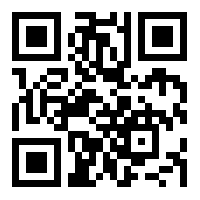 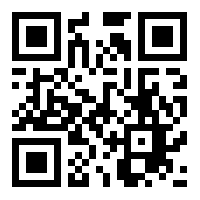       Year 9 German – Term 3.2 Week 1Part 1: Practise on Quizlet for 15 minutes. Do the following tasks: Write (both translating into English and into German); Spell (hear & type); Test (all questions).Parts 2-4 will take about 15 minutes. Part 2: Listen and repeat the word, then spell it in German, then write it in English. Access your audio file here (or scan the QR code above).		Part 3a) Associations: Click on the box next to the word that is most closely connected with the word in bold.Part 3b) Synonyms: Click on the box next to the word with the most similar meaning to the word in bold.Part 3c) Antonyms: Click on the box next to the word that has the opposite meaning to the word in bold.Part 3d) Word substitution: Click on the box next to all of the words that could replace the word in bold to form a grammatically correct sentence with a sensible meaning.Part 4: Speaking
Before you start Part 4, go to: vocaroo.com. It will open in a new tab. Click the red record button, then come back to this list of words.Say the German for the words below. Remember to say the word for ‘the’ if needed.Now go back to the Vocaroo window. Click on the red button. Click on "Save & Share". Copy & paste the URL for your Vocaroo recording here:Spell itWrite it in EnglishSpell itWrite it in English1921031141251361471581) die Blume3) die Firmader Zentimeterder Gegenstanddie Umweltdas Interviewwachseninformieren(der) Junibeliebt2) die Gefahr4) das Wetterdarüber, drüberungefährdie Personaktivdrohenniemandguckenextrem1) warnen (vor)2) guckenmeistdarauf, draufinformierenHilfeentsteheninteressierendavoranschauen1) niemand2) der Schutzder Autordie Hilfedie Personsich freuen (auf)jemanddie Gefahrder Druckextrem1) Ich freue mich auf gutes Wetter.3) Wie groß bist du in Metern?(der) JunibeliebtdavorErfolghoffeZentimeternguckemorgen2) Wir brauchen Hilfe, um die Umwelt zu schützen.4) Wir interessieren uns fur die Umwelt.dafürNaturGeldInterviewdie BlumeRedeNaturwissenschaftdamit 1about it9to threaten, threatening2to originate, originating10on it, to it3for it, for that11with it4to get informed (about)12weather5nature13protection6environment14to inform, informing7help15extreme8before, in front of, in the face of